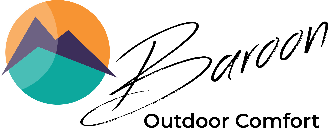 www.baroon.pkwww.baroon.pk	Front View	Side View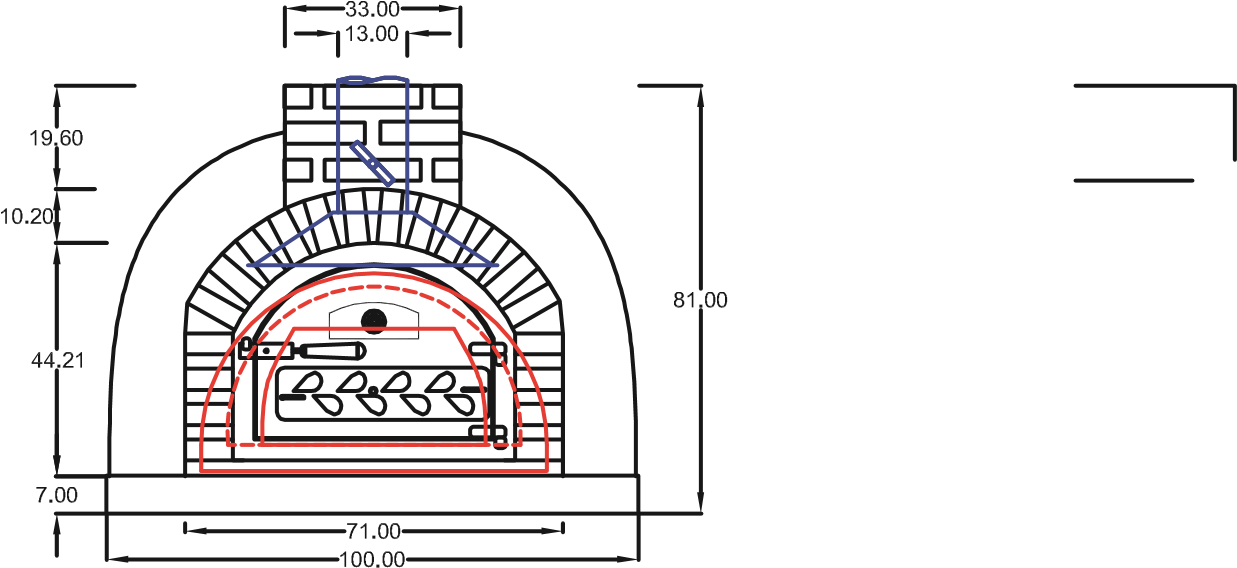 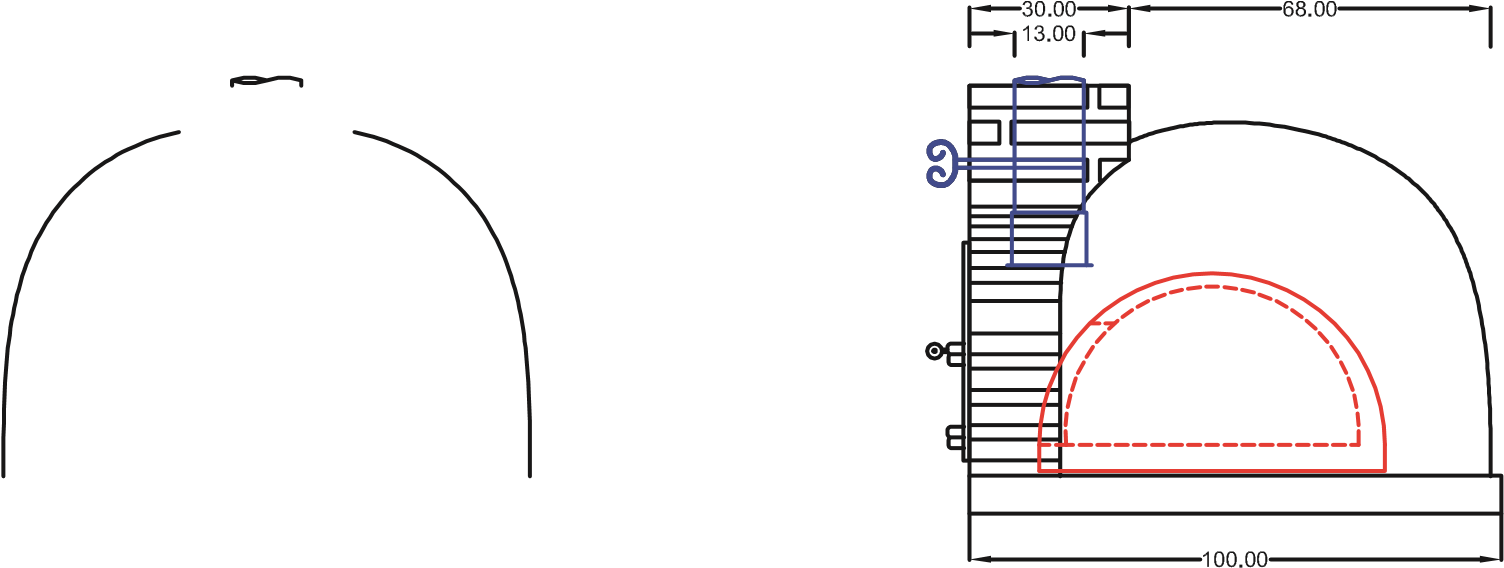 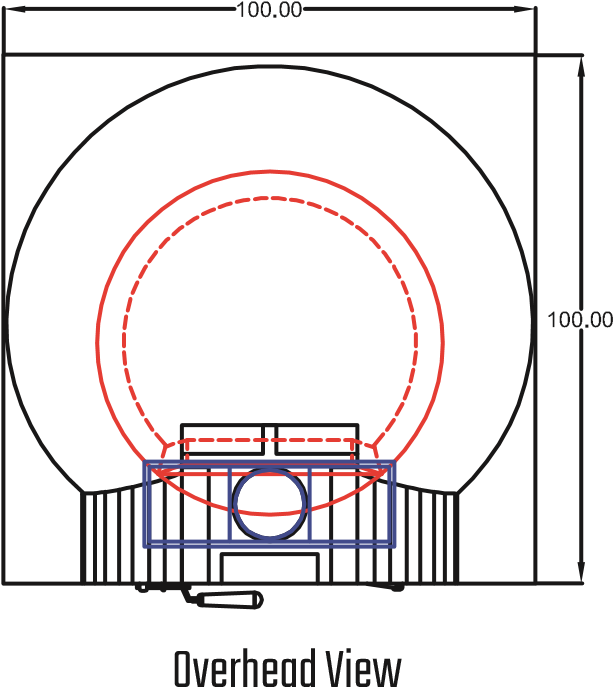 External Dimensions Baroon Wood-Fired Oven 65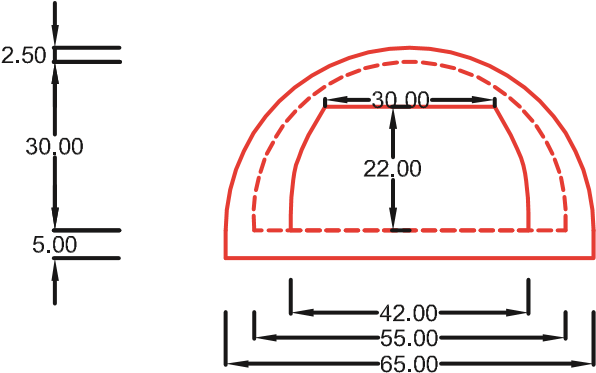 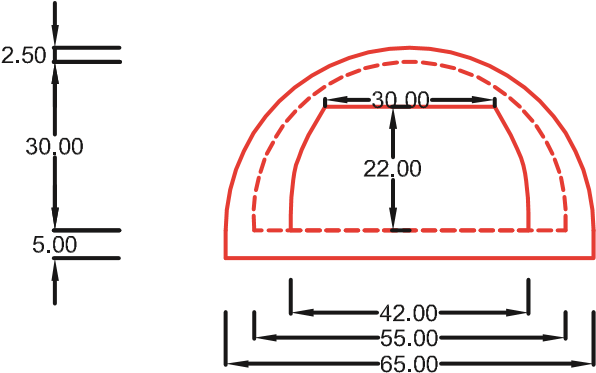 Internal Dimensions Baroon Wood-Fired Oven 6Oven Flue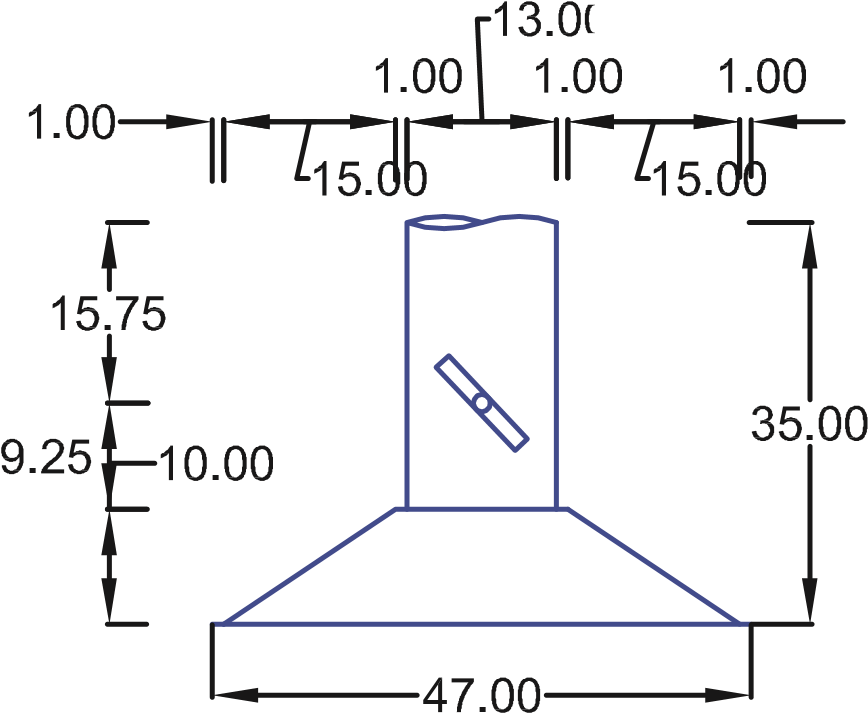 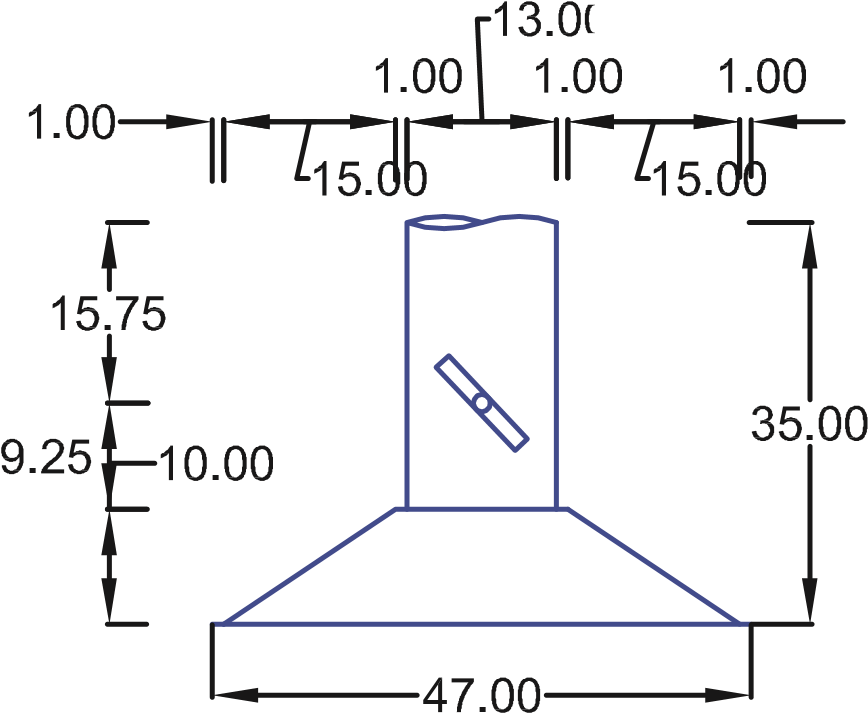 	Front View	Side View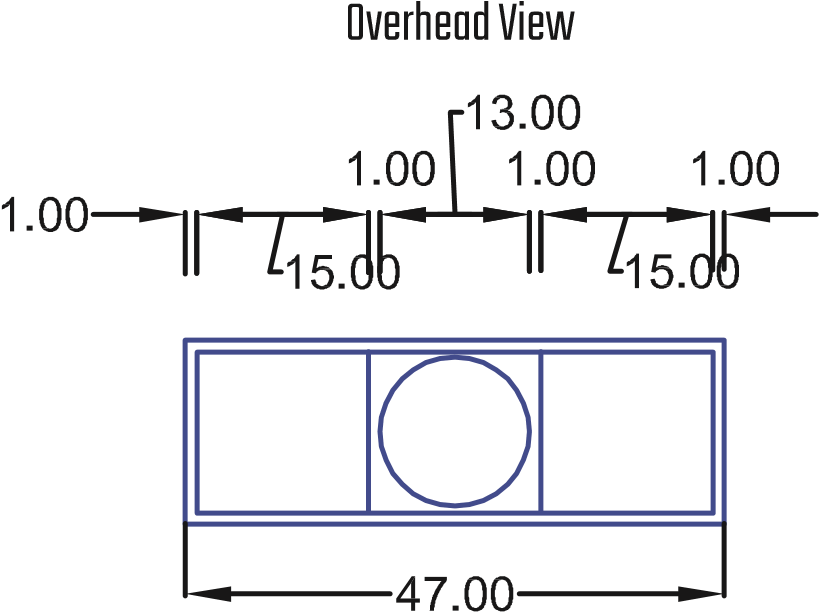 Oven Door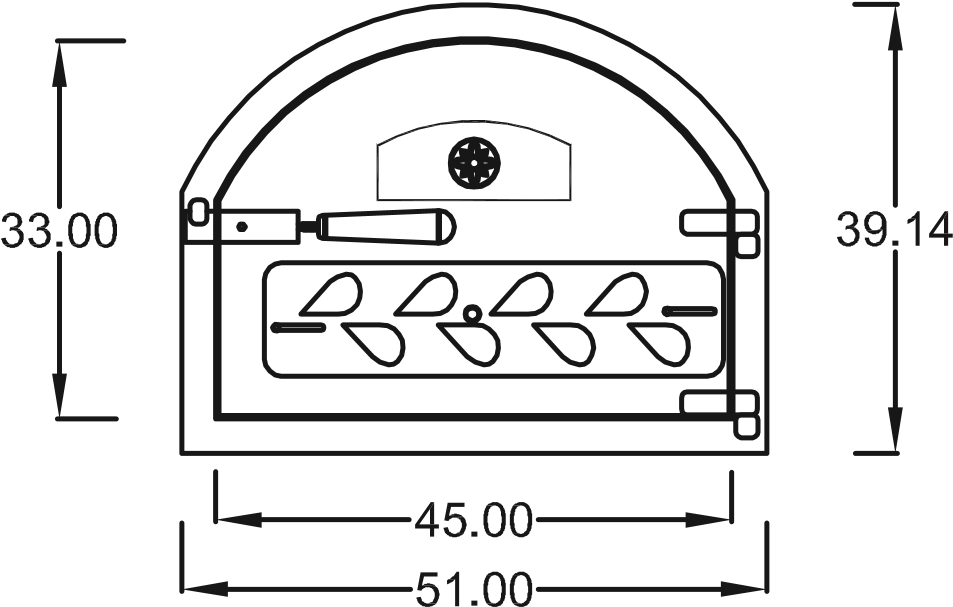 